Załącznik nr 1 do zapytania ofertowego........................................(pieczęć firmowa Wykonawcy)Liczba godzin  modułu 40h.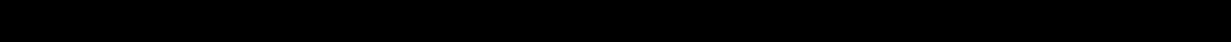 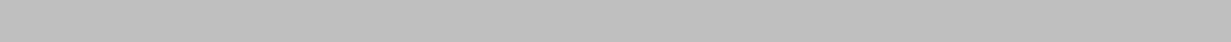 SUMAKwota słownie:Oświadczam, iż kurs będzie odbywał się w następującym miejscu ……………………………………………………………………………………………………………………………………Oświadczam, iż przy realizacji zamówienia przez cały czas jego realizacji zobowiązuję się do zatrudnienia osób wymienionych w Załączniku nr 6 do zapytania ofertowego.Oświadczam, ze spełniam warunki niezbędne do wykonania zamówienia.Oświadczam, że zapoznałem się z opisem przedmiotu zamówienia oraz warunkami jego wykonania. Akceptuję je w całości i nie wnoszę do nich zastrzeżeń.Oświadczam, iż podana cena zawiera wszystkie koszty, niezbędne do prawidłowego wykonania umowy, a w przypadku osób fizycznych nie prowadzących działalności gospodarczej, zawiera wszystkie składki wynikające z przepisów obowiązującego prawa.Oświadczam, że jestem związany niniejszą ofertą przez okres 30 dni od upływu terminu składania ofert..................................,  dn. .......................(miejscowość)            (data)                                                                 .............................................(podpis/y osób uprawnionych do reprezentacji Wykonawcy, w przypadku oferty wspólnej podpis pełnomocnika Wykonawców                                                                               Załącznik nr 2 do zapytania ofertowego(Nazwa, adres, NIP Wykonawcy)	(miejscowość i data)OSWIADCZENIE O SPEŁNIANIU WARUNKÓW UDZIAŁU W POSTĘPOWANIUPrzystępując do udziału w postępowaniu o udzielenie zamówienia Kurs InformatycznyECDL wraz z egzaminem zewnętrznym na potrzeby projektu „Perspektywy” oświadczam, że:Posiadam uprawnienia do wykonywania określonej działalności lub czynności, jeżeli ustawy nakładają obowiązek posiadania takich uprawnień.Posiadam niezbędną wiedzę i doświadczenie oraz dysponuję potencjałem technicznym     i osobami zdolnymi do wykonania zamówienia.Znajduję się w sytuacji ekonomicznej i finansowej zapewniającej wykonanie zamówienia.Nie podlegam wykluczeniu z postępowania o udzielenie zamówienia.……………………………...(miejscowość, data)                          ………………………………….(Podpis/y osoby/ osób upoważnionej/ych)Załącznik nr 3 do zapytania ofertowego(Nazwa, adres, NIP Wykonawcy)	(miejscowość i data)OSWIADCZENIE O BRAKU POWIĄZAŃ KAPITAŁOWYCH I OSOBOWYCHPrzystępując  do  udziału  w  postępowaniu  o  udzielenie  zamówienia  na  Kurs Informatyczny ECDL wraz z egzaminem zewnętrznym na potrzeby projektu „Perspektywy oświadczam, że:Nie jest podmiotem powiązanym z Zamawiającym osobowo lub kapitałowo, przy przyjęciu, iż przez powiązania kapitałowe lub osobowe rozumie się wzajemnie powiązania pomiędzy Zamawiającym lub osobami upoważnionymi do zaciągania                      w imieniu Zamawiającego lub osobami wykonującymi w imieniu Zamawiającego czynności związane z przygotowaniem przeprowadzeniem procedury wyboru Wynajmującego a Wynajmującym polegające w szczególności na:uczestniczeniu w spółce jako wspólnik spółki cywilnej lub spółki osobowej;posiadaniu co najmniej 10% udziałów lub akcji, o ile niższy próg nie wynika                      z przepisów prawa lub nie został określony przez IZ PO,pełnieniu funkcji członka organu nadzorczego lub zarządzającego, prokurenta, pełnomocnika;pozostawaniu w związku małżeńskim, w stosunku pokrewieństwa lub powinowactwa w linii prostej, pokrewieństwa lub powinowactwa w linii bocznej do drugiego stopnia lub w stosunku przysposobienia opieki lub kurateli.……………………………...(miejscowość, data)                ………………………………….(Podpis/y osoby/ osób upoważnionej/ych)Załącznik nr 4 do zapytania ofertowego(Nazwa, adres, NIP Wykonawcy)	(miejscowość i data)OŚWIADCZENIE WYKONAWCY(nieposiadającego znaku jakości Małopolskich Standardów Usług Edukacyjno –Szkoleniowych)Przystępując  do  udziału  w  postępowaniu  o  udzielenie  zamówienia  na  Kurs Informatyczny ECDL wraz z egzaminem zewnętrznym na potrzeby projektu „Perspektywyoświadczam, że:Szkolenia / doradztwo dopasowane będą do poziomu uczestników – na tej podstawie dostosowany zostanie program szkoleniowy oraz metody pracy.Program szkoleniowy będzie opisany w języku efektów uczenia się.Materiały szkoleniowe będą zawierały podsumowanie treści szkolenia i odwołania do źródeł wiedzy, na której zostało ono oparte, z poszanowaniem praw autorskich oraz zostaną opatrzone logotypami zgodnie z aktualnymi wytycznymi RPO WM.Podczas szkolenia / doradztwa wykorzystane zostaną różnorodne, angażujące uczestników metody kształcenia oraz środki i materiały dydaktyczne, dostosowane do specyfiki i sytuacji osób uczących się. Metody te będą adekwatne do deklarowanych rezultatów, treści szkolenia oraz specyfiki grupy.Dokumentacja szkoleniowa będzie obejmować:oceny opisowe efektów uczenia się,programy szkoleń / kursów (z uwzględnieniem tematów zajęć, harmonogram wraz z wymiarem czasowym, metody szkoleniowe),materiały szkoleniowe z logotypami zgodnymi z aktualnymi wytycznymi RPO WM.listy obecnościdzienniki zajęć……………………………...(miejscowość, data)                           ………………………………….(Podpis/y osoby/ osób upoważnionej/ych)                                                                           Załącznik nr 5 do zapytania ofertowego(Nazwa, adres, NIP Wykonawcy)                                                        (miejscowość i data)WYKAZ WYKONANYCH USŁUG NA POTWIERDZENIE SPEŁNIANIA KRYTERIÓW OCENY OFERTYdla potrzeb potwierdzenia spełniania warunków udziału w postępowaniu o udzielenie zamówienia na  Kurs Informatyczny ECDL wraz z egzaminem zewnętrznym na potrzeby projektu „Perspektywy oświadczam, że:Wykonawca w okresie, o którym mowa w Zapytaniu Ofertowym wykonał następujące usługi:Celem potwierdzenia, iż wykazane w tabeli doświadczenie miało faktycznie miejsce, w załączeniu przedkładam(y) stosowne dowody w postaci:  referencji, listów uwierzytelniających, protokołów odbioru usługi lub innych dokumentów równoważnych dowodowo……………………………...(miejscowość, data)                    ………………………………(Podpis/y osoby/ osób upoważnionej/ych)                                                                                     Załącznik nr 6 do zapytania ofertowego(Nazwa, adres, NIP Wykonawcy)	(miejscowość i data)WYKAZ OSÓB NA POTWIERDZENIE SPEŁNIANIA KRYTERIÓW OCENY OFERTYdla potrzeb potwierdzenia spełniania warunków udziału w postępowaniu o udzieleniezamówienia na Kurs Informatyczny ECDL wraz z egzaminem zewnętrznym na potrzeby projektu „Perspektywy oświadczam, że:dysponujemy następującymi osobami, o których mowa w Zapytaniu Ofertowym:w załączeniu przedkładam(y) stosowne dowody w postaci: świadectw pracy, zaświadczeń, kopii dyplomów, certyfikatów , życiorysów zawodowych lub innych dokumentów równoważnych dowodowo.……………………………...(miejscowość, data)                                                               ………………………………………(Podpis/y osoby/ osób upoważnionej/ych)Załącznik nr 7 do zapytania ofertowego(Nazwa, adres, NIP Wykonawcy)	(miejscowość i data)OŚWIADCZENIA OD WYKONAWCY W ZAKRESIE WYPEŁNIENIA OBOWIĄZKÓW INFORMACYJNYCH PRZEWIDZIANYCH W ART. 13 LUB ART. 14 RODOOświadczam, że wypełniłem obowiązki informacyjne przewidziane w art. 13 lub art. 14 RODO1) wobec osób fizycznych, od których dane osobowe bezpośrednio lub pośrednio pozyskałem w celu ubiegania się o udzielenie zamówienia na Kurs Informatyczny ECDL wraz z egzaminem zewnętrznym na potrzeby projektu „Perspektywy”______________________________rozporządzenie Parlamentu Europejskiego i Rady (UE) 2016/679 z dnia 27 kwietnia 2016 r. w sprawie ochrony osób fizycznych w związku z przetwarzaniem danych osobowych i w sprawie swobodnego przepływu takich danych oraz uchylenia dyrektywy 95/46/WE (ogólne rozporządzenie o ochronie danych) (Dz. Urz. UE L 119 z 04.05.2016, str. 1).W przypadku gdy wykonawca nie przekazuje danych osobowych innych niż bezpośrednio jego dotyczących lub zachodzi wyłączenie stosowania obowiązku informacyjnego, stosownie do art. 13 ust. 4 lub art. 14 ust. 5 RODO treści oświadczenia wykonawca nie składa (usunięcie treści oświadczenia np. przez jego wykreślenieO F E R T AO F E R T AO F E R T AO F E R T AO F E R T ADotycząca .........................................................................................................Dotycząca .........................................................................................................Dotycząca .........................................................................................................Dotycząca .........................................................................................................Dotycząca .........................................................................................................Dotycząca ........................................................................................................./przedmiot zamówienia//przedmiot zamówienia//przedmiot zamówienia//przedmiot zamówienia//przedmiot zamówienia//przedmiot zamówienia/.........................................................................................................................................................................................................................................................................................................................................................................................................................................................................................................................................................................................................................................................................................................................................................................................................................................................................................................................................................................................................................................................................................................................................................................................................................................................................................................................................................................................................................................................................................................................................................................................................................................................................................................................................................................................................................................................................................................................................................................................................................................................................................................Ja, niżej podpisany:Ja, niżej podpisany:Ja, niżej podpisany:Ja, niżej podpisany:Ja, niżej podpisany:Ja, niżej podpisany:.........................................................................................................................................................................................................................................................................................................................................................................................................................................................................................................................................................................................................................................................................................................................................................................................................................................................................................................................................................................................................................................................................................................................................................................................................................................................................................................................................................................................................................................................................................................................................................................................................................................................................................................................................................................................................................................................................................................................................................................................................................................................................................................................................................................................................................................................................................................................................................(imię i nazwisko osoby/osób reprezentujących Wykonawcę)(imię i nazwisko osoby/osób reprezentujących Wykonawcę)(imię i nazwisko osoby/osób reprezentujących Wykonawcę)(imię i nazwisko osoby/osób reprezentujących Wykonawcę)(imię i nazwisko osoby/osób reprezentujących Wykonawcę)(imię i nazwisko osoby/osób reprezentujących Wykonawcę)(imię i nazwisko osoby/osób reprezentujących Wykonawcę)(imię i nazwisko osoby/osób reprezentujących Wykonawcę)(imię i nazwisko osoby/osób reprezentujących Wykonawcę)(imię i nazwisko osoby/osób reprezentujących Wykonawcę)działając w imieniu i na rzecz :działając w imieniu i na rzecz :działając w imieniu i na rzecz :działając w imieniu i na rzecz :działając w imieniu i na rzecz :działając w imieniu i na rzecz :...........................................................................................................................................................................................................................................................................................................................................................................................................................................................................................................................................................................................................................................................................................................................................................................................................................................................................................................................................................................................................................................................................................................................................................................................................................................................................................................................................................................................................................................................................................................................................................................................................................................................................................................................................................................................................................................................................................................................................................................................................................................................................(pełna nazwa Wykonawcy)(pełna nazwa Wykonawcy)(pełna nazwa Wykonawcy)(pełna nazwa Wykonawcy)(pełna nazwa Wykonawcy)(pełna nazwa Wykonawcy).........................................................................................................................................................................................................................................................................................................................................................................................................................................................................................................................................................................................................................................................................................................................................................................................................................................................................................................................................................................................................................................................................................................................................................................................................................................................................................................................................................................................................................................................................................................................................................................................................................................................................................................................................................................................................................................................................................................................................................................................................................................................................................................................................................................................................................................................................................................................................................(adres siedziby Wykonawcy)(adres siedziby Wykonawcy)(adres siedziby Wykonawcy)(adres siedziby Wykonawcy)(adres siedziby Wykonawcy)(adres siedziby Wykonawcy)REGON ............................................................REGON ............................................................REGON ............................................................REGON ............................................................REGON ............................................................NIP ..................................................................NIP ..................................................................nr telefonu ...................................nr telefonu ...................................nr telefonu ...................................nr telefonu ...................................nr telefonu ...................................nr faxu ....................................nr faxu ....................................e-mail ..........................e-mail ..........................Składam ofertę na:  Kurs Informatyczny ECDL wraz z egzaminami zewnętrznym naSkładam ofertę na:  Kurs Informatyczny ECDL wraz z egzaminami zewnętrznym naSkładam ofertę na:  Kurs Informatyczny ECDL wraz z egzaminami zewnętrznym naSkładam ofertę na:  Kurs Informatyczny ECDL wraz z egzaminami zewnętrznym naSkładam ofertę na:  Kurs Informatyczny ECDL wraz z egzaminami zewnętrznym naSkładam ofertę na:  Kurs Informatyczny ECDL wraz z egzaminami zewnętrznym naSkładam ofertę na:  Kurs Informatyczny ECDL wraz z egzaminami zewnętrznym naSkładam ofertę na:  Kurs Informatyczny ECDL wraz z egzaminami zewnętrznym naSkładam ofertę na:  Kurs Informatyczny ECDL wraz z egzaminami zewnętrznym naSkładam ofertę na:  Kurs Informatyczny ECDL wraz z egzaminami zewnętrznym naSkładam ofertę na:  Kurs Informatyczny ECDL wraz z egzaminami zewnętrznym naSkładam ofertę na:  Kurs Informatyczny ECDL wraz z egzaminami zewnętrznym naSkładam ofertę na:  Kurs Informatyczny ECDL wraz z egzaminami zewnętrznym naSkładam ofertę na:  Kurs Informatyczny ECDL wraz z egzaminami zewnętrznym naSkładam ofertę na:  Kurs Informatyczny ECDL wraz z egzaminami zewnętrznym naSkładam ofertę na:  Kurs Informatyczny ECDL wraz z egzaminami zewnętrznym naSkładam ofertę na:  Kurs Informatyczny ECDL wraz z egzaminami zewnętrznym naSkładam ofertę na:  Kurs Informatyczny ECDL wraz z egzaminami zewnętrznym naSkładam ofertę na:  Kurs Informatyczny ECDL wraz z egzaminami zewnętrznym naSkładam ofertę na:  Kurs Informatyczny ECDL wraz z egzaminami zewnętrznym naSkładam ofertę na:  Kurs Informatyczny ECDL wraz z egzaminami zewnętrznym naSkładam ofertę na:  Kurs Informatyczny ECDL wraz z egzaminami zewnętrznym napotrzeby projektu „Perspektywy”  za cenę:potrzeby projektu „Perspektywy”  za cenę:potrzeby projektu „Perspektywy”  za cenę:potrzeby projektu „Perspektywy”  za cenę:potrzeby projektu „Perspektywy”  za cenę:potrzeby projektu „Perspektywy”  za cenę:potrzeby projektu „Perspektywy”  za cenę:potrzeby projektu „Perspektywy”  za cenę:potrzeby projektu „Perspektywy”  za cenę:potrzeby projektu „Perspektywy”  za cenę:Cena bruttoCena bruttoCena bruttoCena bruttoCena bruttoza osobęza osobęza osobęza osobęzaLp.Opis przedmiotu zamówieniaOpis przedmiotu zamówieniaMax. Liczbadwa modułydwa modułydwa modułydwa modułydwa modułyCena bruttoCena bruttoCena bruttoLp.Opis przedmiotu zamówieniaOpis przedmiotu zamówieniaosóbwrazwrazwrazwrazzłączniełączniełącznieosóbwrazwrazwrazwrazzłączniełączniełącznieegzaminamiegzaminamiegzaminamiegzaminamiegzaminamizewnętrznyzewnętrznyzewnętrznyzewnętrznyzewnętrznymimimimi1Kursy Informatyczne ECDL wraz zKursy Informatyczne ECDL wraz zKursy Informatyczne ECDL wraz zegzaminem zewnętrznymegzaminem zewnętrznymdla 242424osób  UP:  moduł  BASE  podstawyosób  UP:  moduł  BASE  podstawyosób  UP:  moduł  BASE  podstawy2424LP.Data wykonanychOpis przedmiotu zamówienia -Nazwa podmiotuusługnazwa szkolenia, ilość godzin,na rzecz, którego(dzień, miesiąc iilość osób objętych szkoleniembyła wykonanarok)usługa.1.2.3.LP.NazwiskoKwalifikacjePrzeprowadzenieInformacjei imięzawodowe/wykształcenie 1 szkoleniao podstawie dodla min. 5dysponowaniadla min. 5osobamiosóbosobamiosóbzbieżnych z(np. umowa o pracę)przedmiotemzamówienia1.2.3.Celempotwierdzenia,  iżpotwierdzenia,  iż wykazane w  tabelidoświadczenie  miałodoświadczenie  miałofaktycznie  miejsce,